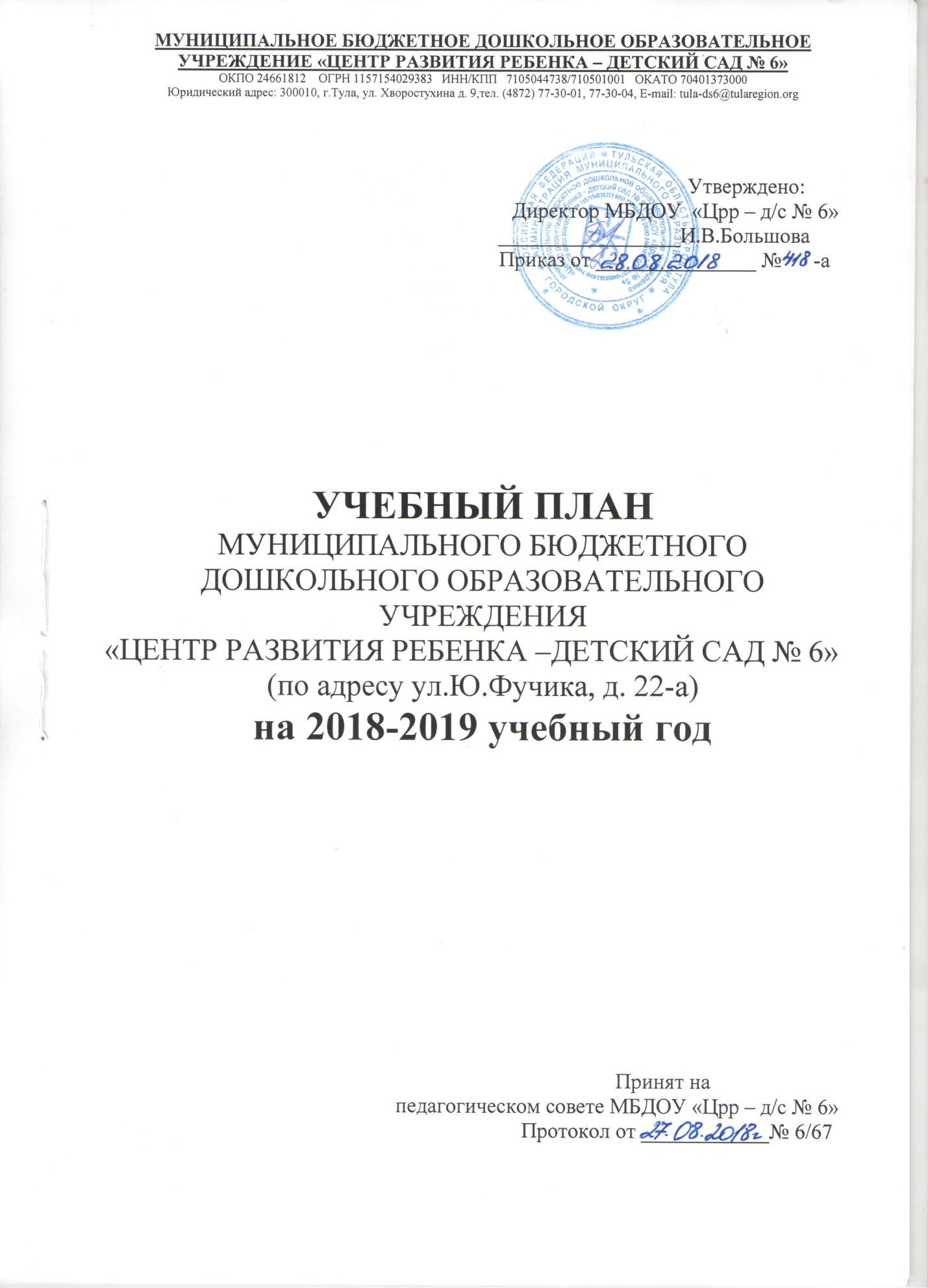 УЧЕБНЫЙ ПЛАН И ЕГО ОБОСНОВАНИЕНормативно-правовое обеспечение учебного плана:ФЗ от 29.12.2012г. №273 «Об образовании в Российской Федерации»,Приказ Минобрнауки РФ от 17 октября 2013 г. № 1155 «Об утверждении федерального государственного образовательного стандарта дошкольного образования»,Постановление Главного государственного санитарного врача Российской Федерации от 15 мая 2013 г. N 26 «Об утверждении СанПиН 2.4.1.3049-13 "Санитарно эпидемиологические требования к устройству, содержанию и организации режима работы дошкольных образовательных организаций"»,Приказ Минобрнауки РФ от 30 августа 2013 года N 1014 «Об утверждении  Порядка организации и осуществления образовательной деятельности по основным общеобразовательным программам – образовательным программам дошкольного образования»,Образовательная программа дошкольного образования МБДОУ «Црр – д/с № 6»,Адаптированная программа дошкольного  образования МБДОУ «Црр- д/с № 6»,Устав МБДОУ «Црр – д/с №6».Учебный план состоит из инвариантного и вариативного блоков.Инвариантная часть учебного плана в группах общеразвивающей и компенсирующей направленности обеспечивает единство воспитательных, развивающих и обучающих целей и задач процесса образования детей дошкольного возраста и представлена в виде целевых ориентиров возможных достижений ребенка на этапе завершения уровня дошкольного образования в ходе реализации Примерной общеобразовательной программы дошкольного образования «От рождения до школы» (Н.Е.Веракса, Т.С.Комарова, М.А.Васильева, 2014 г.) – во всех возрастных группах.Вариативная часть учебного плана обеспечивает реализацию задач  физического, речевого  и дополнительного образования по следующим рабочим программам:- для решения задач по  сохранению и укреплению  физического и психического  здоровья воспитанников реализуется рабочая программа по обучению детей дошкольного возраста плаванию в условиях детского сада  «Золотая рыбка», утвержденная приказом от 11.11.2015 № 55 -а – в младшей, средней, старшей, подготовительной к школе группах. - для решения задач коррекции речевого развития в группах компенсирующей направленности используется «Примерная адаптированная программа коррекционно-развивающей работы в логопедической группе детского сада для детей с тяжелыми нарушениями речи (общим недоразвитием речи) с 3 до 7 лет» Н.В.Нищева, 2014 г.- рабочая программа кружка «Юные гимнасты» (сост. И.Н.Шарикова) принята на Педагогическом совете от 11 11.2015 г. протокол № 1/67 – в старшей и подготовительной к школе группах общеразвивающей направленности; - рабочая программа кружка «Дельфиненок» (сост. Е.А.Соколовская) принята на Педагогическом совете  от 11. 11.2015 г. протокол № 1/67 – в подготовительной к школе группе компенсирующей  направленности;- рабочая программа кружка «Раннее чтение» (сост. М.В.Одокиенко, Исаева Ю.Е.) принята на Педагогическом совете от 11.11.2015 г. протокол № 6/67 – в старшей группе общеразвивающей направленности.В целях обеспечения выполнения приказов департамента образования Тульской области № 583 от 21.04.2003, № 813 от 21.08.2006, информационного письма главного управления образования Управы г. Тулы № 324/5-ин от 12.03.2004 реализуется региональный компонент:- изучение детьми Тульского края проводится в непосредственно образовательной деятельности в образовательных областях «Познавательное развитие», «Речевое развитие», «Художественно-эстетическое развитие», в средних, старших и подготовительных к школе группах общеразвивающей и компенсирующей направленности;- увеличение объема двигательной активности воспитанников в организованных формах оздоровительно-воспитательной деятельности до 8 часов в неделю с учетом психофизических особенностей детей, времени года и режима работы МБДОУ.Пояснительная записка к учебному плану первой группы детей раннего возрастаИнвариантная часть учебного плана составлена в соответствии с ФГОС ДО и примерной  общеобразовательной программой дошкольного образования «От рождения до школы» (под ред. Н.Е.Вераксы, Т.С.Комаровой,  М.А. Васильевой,  2014 г.) и обеспечивает единство воспитательных, развивающих и обучающих целей и задач процесса образования детей в виде целевых ориентиров в дошкольном возрасте.Вариативная часть учебного плана не предусмотрена.В летний период непосредственно образовательная деятельность не проводится. Проводятся спортивные и подвижные игры, спортивные праздники, экскурсии и др., а также увеличивается продолжительность прогулок.Учебный планПояснительная записка к учебному плану второй группы детей раннего возраста Инвариантная часть учебного плана составлена в соответствии с ФГОС ДО и примерной  общеобразовательной программой дошкольного образования «От рождения до школы» (под ред. Н.Е.Вераксы, Т.С.Комаровой,  М.А. Васильевой,  2014 г.) и обеспечивает единство воспитательных, развивающих и обучающих целей и задач процесса образования детей в виде целевых ориентиров в дошкольном возрасте.Вариативная часть учебного плана не предусмотрена.В летний период непосредственно образовательная деятельность не проводится. Проводятся спортивные и подвижные игры, спортивные праздники, экскурсии и др., а также увеличивается продолжительность прогулок.Учебный планПояснительная запискак учебному плану  младшей группы Инвариантная часть учебного плана составлена в соответствии с ФГОС ДО и примерной  общеобразовательной программой дошкольного образования «От рождения до школы» (под ред. Н.Е.Вераксы, Т.С.Комаровой,  М.А. Васильевой,  2014 г.) и обеспечивает единство воспитательных, развивающих и обучающих целей и задач процесса образования детей в виде целевых ориентиров образования в дошкольном возрасте.Для решения задач по  сохранению и укреплению  физического и психического  здоровья воспитанников реализуется рабочая программа по обучению детей дошкольного возраста плаванию в условиях детского сада  «Золотая рыбка», утвержденная приказом от 11.11.2015 № 55 -а – в младшей, средней, старшей, подготовительной к школе группах. В соответствии с п. 12.5.  СанПиН 2.4.1.3049-13 образовательная деятельность по физическому развитию детей в возрасте от 3 до 7 лет организуют не менее 3 раз в неделю - образовательная деятельность по физическому развитию 1 раз в неделю  организуется в бассейне (по подгруппам).Вариативная часть учебного плана не предусмотрена.В летний период непосредственно образовательная деятельность не проводится. Проводятся спортивные и подвижные игры, спортивные праздники, экскурсии и др., а также увеличивается продолжительность прогулок.Учебный планПояснительная записка к учебному плану средней группы общеразвивающей направленностиИнвариантная часть учебного плана составлена в соответствии с ФГОС ДО и примерной общеобразовательной программой дошкольного образования «От рождения до школы» (под ред. Н.Е.Вераксы, Т.С.Комаровой,  М.А. Васильевой,  2014 г.) и обеспечивает единство воспитательных, развивающих и обучающих целей и задач процесса образования детей в виде целевых ориентиров образования в дошкольном возрасте.Для решения задач по  сохранению и укреплению  физического и психического  здоровья воспитанников реализуется рабочая программа по обучению детей дошкольного возраста плаванию в условиях детского сада  «Золотая рыбка»,  утвержденная приказом от 11.11.2015 № 55 -а – в младшей, средней, старшей, подготовительной к школе группах. В целях обеспечения выполнения приказов департамента образования Тульской области № 583 от 21.04.2003,  № 813 от 21.08.2006  реализуется региональный компонент:- изучение детьми Тульского края происходит в непосредственно образовательной деятельности в образовательных областях «Познавательное развитие», «Речевое развитие», «Художественно-эстетическое развитие»;- увеличение объема двигательной активности воспитанников в организованных формах оздоровительно – воспитательной деятельности до 6-8 часов в неделю с учетом психофизических особенностей детей, времени года и режима работы МБДОУ. В соответствии с п. 12.5.  СанПиН 2.4.1.3049-13 образовательная деятельность по физическому развитию детей в возрасте от 3 до 7 лет организуют не менее 3 раз в неделю - образовательная деятельность по физическому развитию 1 раз в неделю  организуется в бассейне (по подгруппам).Вариативная часть учебного плана не предусмотрена.В летний период непосредственно образовательная деятельность не проводится. Проводятся спортивные и подвижные игры, спортивные праздники, экскурсии и др., а также увеличивается продолжительность прогулок.Учебный план Пояснительная записка к учебному плану старшей группы общеразвивающей направленностиИнвариантная часть учебного плана составлена в соответствии с ФГОС ДО и примерной  общеобразовательной программой дошкольного образования «От рождения до школы» (под ред. Н.Е.Вераксы, Т.С.Комаровой,  М.А. Васильевой,  2014 г.) и обеспечивает единство воспитательных, развивающих и обучающих целей и задач процесса образования детей в виде целевых ориентиров образования в дошкольном возрасте.Для решения задач по  сохранению и укреплению  физического и психического  здоровья воспитанников реализуется рабочая программа по обучению детей дошкольного возраста плаванию в условиях детского сада  «Золотая рыбка», утвержденная приказом от 11.11.2015 № 55 -а – в младшей, средней, старшей, подготовительной к школе группах. В целях обеспечения выполнения приказов департамента образования Тульской области № 583 от 21.04.2003,  № 813 от 21.08.2006  реализуется региональный компонент:- изучение детьми Тульского края происходит в непосредственно образовательной деятельности в образовательных областях «Познавательное развитие», «Речевое развитие», «Художественно-эстетическое развитие»;- увеличение объема двигательной активности воспитанников в организованных формах оздоровительно – воспитательной деятельности до 8 часов в неделю с учетом психофизических особенностей детей, времени года и режима работы МБДОУ. В соответствии с п. 12.5.  СанПиН 2.4.1.3049-13 образовательная деятельность по физическому развитию детей в возрасте от 3 до 7 лет организуют не менее 3 раз в неделю - образовательная деятельность по физическому развитию 1 раз в неделю  организуется в бассейне (по подгруппам).Вариативная часть учебного плана обеспечивает реализацию дополнительной образовательной услуги в форме кружка по рабочей программе «Юные гимнасты» сост. И.Н.Шарикова (принята на Педагогическом совете от 11.11.2015 г. протокол № 1/67) – 1 раз в неделю во второй половине дня по подгруппам.Вариативная часть учебного плана обеспечивает реализацию дополнительной образовательной услуги в форме кружка по рабочей программе «Раннее чтение» сост. М.В.Одокиенко, Ю.Е.Исаева (принята на Педагогическом совете от 11.11.2015 г. протокол № 6/67) – 1 раз в неделю во второй половине дня по подгруппам.Вариативная часть учебного плана обеспечивает реализацию дополнительной образовательной услуги в форме кружка по рабочей программе «Юные гимнасты» сост. И.Н.Шарикова (принята на Педагогическом совете от 11.11.2015 г. протокол № 1/67) – 1 раз в неделю во второй половине дня по подгруппам.В летний период непосредственно образовательная деятельность не проводится. Проводятся спортивные и подвижные игры, спортивные праздники, экскурсии и др., а также увеличивается продолжительность прогулок.Учебный планПояснительная записка к учебному плану подготовительной к школе группы общеразвивающей направленностиИнвариантная часть учебного плана составлена в соответствии с ФГОС ДО и примерной общеобразовательной программой дошкольного образования «От рождения до школы» (под ред. Н.Е.Вераксы, Т.С.Комаровой,  М.А. Васильевой,  2014 г.) и обеспечивает единство воспитательных, развивающих и обучающих целей и задач процесса образования детей в виде целевых ориентиров образования в дошкольном возрасте.Для решения задач по  сохранению и укреплению  физического и психического  здоровья воспитанников реализуется рабочая программа по обучению детей дошкольного возраста плаванию в условиях детского сада  «Золотая рыбка», утвержденная приказом от 11.11.2015 № 55 -а – в младшей, средней, старшей, подготовительной к школе группах. В целях обеспечения выполнения приказов департамента образования Тульской области № 583 от 21.04.2003,  № 813 от 21.08.2006  реализуется региональный компонент:- изучение детьми Тульского края происходит в непосредственно образовательной деятельности в образовательных областях «Познавательное развитие», «Речевое развитие», «Художественно-эстетическое развитие»;- увеличение объема двигательной активности воспитанников в организованных формах оздоровительно – воспитательной деятельности до 8 часов в неделю с учетом психофизических особенностей детей, времени года и режима работы МБДОУ. В соответствии с п. 12.5.  СанПиН 2.4.1.3049-13 образовательная деятельность по физическому развитию детей в возрасте от 3 до 7 лет организуют не менее 3 раз в неделю - образовательная деятельность по физическому развитию 1 раз в неделю  организуется в бассейне (по подгруппам).Вариативная часть учебного плана обеспечивает реализацию дополнительной образовательной услуги в форме кружка по рабочей программе «Юные гимнасты» сост. И.Н.Шарикова (принята на Педагогическом совете от 11.11.2015 г. протокол № 1/67) – 1 раз в неделю во второй половине дня по подгруппам.В летний период непосредственно образовательная деятельность не проводится. Проводятся спортивные и подвижные игры, спортивные праздники, экскурсии и др., а также увеличивается продолжительность прогулок.Учебный планПояснительная записка к учебному плану средней группы компенсирующей направленностиИнвариантная часть учебного плана составлена в соответствии с ФГОС ДО и примерной  общеобразовательной программой дошкольного образования «От рождения до школы» (под ред. Н.Е.Вераксы, Т.С.Комаровой,  М.А. Васильевой,  2014 г.),  «Примерной адаптированной программой коррекционно-развивающей работы в логопедической группе детского сада для детей с тяжелыми нарушениями речи (общим недоразвитием речи) с 3 до 7 лет» (под ред. Н.В.Нищевой, 2014 г.) и обеспечивает единство воспитательных, развивающих и обучающих целей и задач процесса образования детей в виде целевых ориентиров образования в дошкольном возрасте.Для решения задач по  сохранению и укреплению  физического и психического  здоровья воспитанников реализуется рабочая программа по обучению детей дошкольного возраста плаванию в условиях детского сада  «Золотая рыбка», утвержденная приказом от 11.11.2015 № 55 -а – в младшей, средней, старшей, подготовительной к школе группах. В целях обеспечения выполнения приказов департамента образования Тульской области № 583 от 21.04.2003,  № 813 от 21.08.2006  реализуется региональный компонент:- изучение детьми Тульского края происходит в непосредственно образовательной деятельности в образовательных областях «Познавательное развитие», «Речевое развитие», «Художественно-эстетическое развитие»;- увеличение объема двигательной активности воспитанников в организованных формах оздоровительно – воспитательной деятельности до 6 - 8 часов в неделю с учетом психофизических особенностей детей, времени года и режима работы МБДОУ. В соответствии с п. 12.5.  СанПиН 2.4.1.3049-13 образовательная деятельность по физическому развитию детей в возрасте от 3 до 7 лет организуют не менее 3 раз в неделю - образовательная деятельность по физическому развитию 1 раз в неделю  организуется в бассейне (по подгруппам).Вариативная часть учебного плана не предусмотрена.В летний период непосредственно образовательная деятельность не проводится. Проводятся спортивные и подвижные игры, спортивные праздники, экскурсии и др., а также увеличивается продолжительность прогулок.Учебный планПояснительная записка к учебному плану старшей группы компенсирующей направленностиИнвариантная часть учебного плана составлена в соответствии с ФГОС ДО и примерной  общеобразовательной программой дошкольного образования «От рождения до школы» (под ред. Н.Е.Вераксы, Т.С.Комаровой,  М.А. Васильевой,  2014 г.) «Примерной адаптированной программой коррекционно-развивающей работы в логопедической группе детского сада для детей с тяжелыми нарушениями речи (общим недоразвитием речи) с 3 до 7 лет» (под ред. Н.В.Нищевой, 2014 г.) и обеспечивает единство воспитательных, развивающих и обучающих целей и задач процесса образования детей в виде целевых ориентиров образования в дошкольном возрасте.Для решения задач по  сохранению и укреплению  физического и психического  здоровья воспитанников реализуется рабочая программа по обучению детей дошкольного возраста плаванию в условиях детского сада  «Золотая рыбка»,  утвержденная приказом от 11.11.2015 № 55 -а – в младшей, средней, старшей, подготовительной к школе группах. В целях обеспечения выполнения приказов департамента образования Тульской области № 583 от 21.04.2003,  № 813 от 21.08.2006  реализуется региональный компонент:- изучение детьми Тульского края происходит в непосредственно образовательной деятельности в образовательных областях «Познавательное развитие», «Речевое развитие», «Художественно-эстетическое развитие»;- увеличение объема двигательной активности воспитанников в организованных формах оздоровительно – воспитательной деятельности до 6 - 8 часов в неделю с учетом психофизических особенностей детей, времени года и режима работы МБДОУ. В соответствии с п. 12.5.  СанПиН 2.4.1.3049-13 образовательная деятельность по физическому развитию детей в возрасте от 3 до 7 лет организуют не менее 3 раз в неделю - образовательная деятельность по физическому развитию 1 раз в неделю  организуется в бассейне (по подгруппам).Вариативная часть учебного плана не предусмотрена.В летний период непосредственно образовательная деятельность не проводится. Проводятся спортивные и подвижные игры, спортивные праздники, экскурсии и др., а также увеличивается продолжительность прогулок.Учебный планПояснительная записка к учебному плану подготовительной группы компенсирующей направленностиИнвариантная часть учебного плана составлена в соответствии с ФГОС ДО и примерной  общеобразовательной программой дошкольного образования «От рождения до школы» (под ред. Н.Е.Вераксы, Т.С.Комаровой,  М.А. Васильевой,  2014 г.), «Примерной адаптированной программой коррекционно-развивающей работы в логопедической группе детского сада для детей с тяжелыми нарушениями речи (общим недоразвитием речи) с 3 до 7 лет» (под ред. Н.В.Нищевой, 2014 г.)  и обеспечивает единство воспитательных, развивающих и обучающих целей и задач процесса образования детей в виде целевых ориентиров образования в дошкольном возрасте.Для решения задач по  сохранению и укреплению  физического и психического  здоровья воспитанников реализуется рабочая программа по обучению детей дошкольного возраста плаванию в условиях детского сада  «Золотая рыбка», утвержденная приказом от 11.11.2015 № 55 -а – в младшей, средней, старшей, подготовительной к школе группах. В целях обеспечения выполнения приказов департамента образования Тульской области № 583 от 21.04.2003,  № 813 от 21.08.2006  реализуется региональный компонент:- изучение детьми Тульского края происходит в непосредственно образовательной деятельности в образовательных областях «Познавательное развитие», «Речевое развитие», «Художественно-эстетическое развитие»;- увеличение объема двигательной активности воспитанников в организованных формах оздоровительно – воспитательной деятельности до 6 - 8 часов в неделю с учетом психофизических особенностей детей, времени года и режима работы МБДОУ. В соответствии с п. 12.5.  СанПиН 2.4.1.3049-13 образовательная деятельность по физическому развитию детей в возрасте от 3 до 7 лет организуют не менее 3 раз в неделю - образовательная деятельность по физическому развитию 1 раз в неделю  организуется в бассейне (по подгруппам).Вариативная часть учебного плана обеспечивает реализацию дополнительной образовательной услуги в форме кружка по рабочей программе «Дельфиненок» сост. Е.А.Соколовская (принята на Педагогическом совете  от 11.11.2015 г. протокол № 1/67) – 1 раз в неделю во второй половине дня по подгруппам.В летний период непосредственно образовательная деятельность не проводится. Проводятся спортивные и подвижные игры, спортивные праздники, экскурсии и др., а также увеличивается продолжительность прогулок.Учебный планИсполнитель:
старший воспитательИсаева Ю.Е.Виды  игр-занятийИнвариантная частьВариативная частьВиды  игр-занятийКоличество в неделюКоличество в неделюРасширение ориентировки в окружающем и развитие речи3-Развитие движений 2-Со строительным материалом1С дидактическим материалом2-Музыкальное2-ИТОГО:10-Виды образовательной деятельностиИнвариантная частьВариативная частьВиды образовательной деятельностиКоличество в неделюКоличество в неделюПознавательное развитие1-Развитие речи2-Рисование1Лепка1-Физическая культура 3-Музыка2-ИТОГО:10-Виды образовательной деятельностиИнвариантная частьВариативная частьВиды образовательной деятельностиКоличество в неделюКоличество в неделюПознавательное развитие2-Развитие речи1-Рисование1-ЛепкаАппликация1(чередуются)-Физическая культура 2-Организация плавания1-Музыка2-ИТОГО:10-Виды образовательной деятельностиИнвариантная частьВариативная частьВиды образовательной деятельностиКоличество в неделюКоличество в неделюПознавательное развитие2-Развитие речи1-Рисование1-ЛепкаАппликация1(чередуются)-Физическая культура 2-Организация плавания1-Музыка2-ИТОГО:10-Виды образовательной деятельностиИнвариантная частьВариативная частьВиды образовательной деятельностиКоличество в неделюКоличество в неделюПознавательное развитие3-Развитие речи2-Рисование2-ЛепкаАппликация1(чередуются)-Физическая культура (в помещении)1-Физическая культура (на воздухе)1-Организация плавания1-Музыка2-Дополнительная образовательная услуга - кружок -1ИТОГО:131ИТОГО:1414Виды образовательной деятельностиИнвариантная частьВариативная частьВиды образовательной деятельностиКоличество в неделюКоличество в неделюПознавательное развитие4-Развитие речи 2-Рисование2-ЛепкаАппликация1(чередуются)-Физическая культура (в помещении)1 -Физическая культура (на воздухе)1-Организация плавания1-Музыка2-Дополнительная образовательная услуга - кружок -1ИТОГО:141ИТОГО:1515Виды непосредственно образовательной деятельностиПроводит воспитательПроводит учитель-логопедВиды непосредственно образовательной деятельностиКоличество в неделюКоличество в неделюПознавательное развитие11Развитие речи-1Рисование1ЛепкаАппликация1(чередуются)-Физическая культура2-Организация плавания1Музыка2-ИТОГО:82ИТОГО:1010Виды непосредственно образовательной деятельностиПроводит воспитательПроводит учитель-логопедВиды непосредственно образовательной деятельностиКоличество в неделюКоличество в неделюПознавательное развитие21Развитие речи-2Рисование2-ЛепкаАппликация1(чередуются)-Физическая культура (в помещении)1-Физическая культура (на воздухе)1-Организация плавания1-Музыка2-ИТОГО:103ИТОГО:1313Виды образовательной деятельностиПроводит воспитательПроводит учитель-логопедВиды образовательной деятельностиКоличество в неделюКоличество в неделюПознавательное развитие22Развитие речи -2Рисование2-ЛепкаАппликация1(чередуются)-Физическая культура (в помещении)1 -Физическая культура (на улице)1-Организация плавания1-Музыка2-Дополнительная образовательная услуга - кружок --ИТОГО:104ИТОГО:                               1 - кружок                               1 - кружокИТОГО:1515